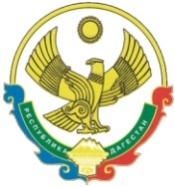 РЕСПУБЛИКА  ДАГЕСТАНСОБРАНИЕ   ДЕПУТАТОВГОРОДСКОГО ОКРУГА «ГОРОД КАСПИЙСК»368300, РД, г. Каспийск, ул. Орджоникидзе, 12, тел. 8 (246) 5-12-88, факс 8 (246) 5-12-88 сайт: kasp.info@yandex.ru.	19 сентября  2017  годаРЕШЕНИЕ № 10121-ой очередной сессии Собраниядепутатов городского округа «город Каспийск»шестого созываВ соответствии со статьей 40Устава городского округа «город Каспийск»,Собрание депутатов городского округа «город Каспийск»РЕШАЕТ:     1.Внести в структуру Администрации городского округа «город Каспийск», утвержденную Собранием депутатов городского округа «город Каспийск» №88 от 17.04.2017года следующие изменения:      позицию 5 «Управления записи актов гражданского состояния» изложить в следующей редакции:            2.Опубликовать настоящее Решение в газете «Трудовой Каспийск».Глава городского округа «город Каспийск»                                                                               М.С.АбдулаевПредседатель Собрания депутатов	городского округа «город Каспийск»                                      А.Д.Джаватов«О внесении изменений в структуруАдминистрации городского округа«город  Каспийск»«5.         Управление записи актов гражданского состояния:- начальник управления1- главный специалист2- ведущий специалист3- технический персонал1Итого:7».